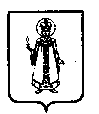 Муниципальный Совет Слободского сельского поселения Угличского муниципального района Ярославской областиР Е Ш Е Н И ЕПРОЕКТОт              № О внесении изменений в решение Муниципального Совета Слободского сельского поселения от 05.02.2010 г. № 4 «Об утверждении Положения о порядке оплаты труда и ежегодных отпусках немуниципальных служащих в Слободском сельском поселении»В соответствии с Законом Ярославской области от 8 мая 2014 г. № 12-з
«О внесении изменений в отдельные законодательные акты Ярославской области в сфере государственной гражданской и муниципальной службы», с пунктом 1.1 Указа Губернатора Ярославской области от 03.03.2023 № 42 «Об индексации размеров должностных окладов», Уставом Слободского сельского поселения, Муниципальный Совет Слободского сельского поселения четвертого созываРЕШИЛ:	1. Внести изменения в Положение о порядке оплаты труда и ежегодных отпусках немуниципальных служащих в Слободском сельском поселении, утвержденное решением Муниципального Совета Слободского сельского поселения от 05.02.2010 г. № 4:	1.1. Абзац 1 части 2 Положения о порядке оплаты труда и ежегодных отпусках немуниципальных служащих в Слободском сельском поселении изложить в новой редакции:«Значение должностного оклада немуниципального служащего равно значению должностного оклада муниципального служащего по младшей группе должностей.Предельный размер должностного оклада муниципального служащего по младшей группе должностей – 4090,00 рублей».2. Признать утратившим силу решение Муниципального Совета Слободского сельского поселения от 13.05.2022 № 19 «О внесении изменений в решение Муниципального Совета Слободского сельского поселения от 05.02.2010 г. № 4 «Об утверждении Положения о порядке оплаты труда и ежегодных отпусках немуниципальных служащих в Слободском сельском поселении».3. Настоящее решение вступает в силу с момента его обнародования (опубликования) согласно ст. 38 Устава Слободского сельского поселения и распространяется на правоотношения, возникшие с 1 января 2023 года.Глава Слободского сельского поселения                                       М.А. Аракчеева